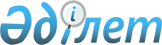 О внесении изменений в решение маслихата города Семей от 25 декабря 2020 года № 61/437-VI "О бюджете города Семей на 2021-2023 годы"Решение маслихата города Семей Восточно-Казахстанской области от 1 сентября 2021 года № 13/81-VII. Зарегистрировано в Министерстве юстиции Республики Казахстан 10 сентября 2021 года № 24307
      Примечание ИЗПИ.

      В тексте документа сохранена пунктуация и орфография оригинала.
      Маслихат города Семей РЕШИЛ:
      1. Внести в решение маслихата города Семей "О бюджете города Семей на 2021-2023 годы" от 25 декабря 2020 года № 61/437-VI (зарегистрировано в Реестре государственной регистрации нормативных правовых актов под № 8100), следующие изменения:
      пункт 1 изложить в новой редакции:
      "Утвердить городской бюджет на 2021-2023 годы согласно приложениям 1, 2, 3 соответственно, в том числе на 2021 год в следующих объемах:
      1) доходы – 55 339 924,0 тысяч тенге:
      налоговые поступления – 26 255 978,0 тысяч тенге;
      неналоговые поступления – 237 134,6 тысяч тенге;
      поступления от продажи основного капитала – 3 414 958,0 тысяч тенге;
      поступления трансфертов – 25 431 853,4 тысяч тенге;
      2) затраты – 61 391 810,6 тысяч тенге;
      3) чистое бюджетное кредитование – -146 039,0 тысяч тенге:
      бюджетные кредиты – 35 004,0 тысяч тенге;
      погашение бюджетных кредитов – 181 043,0 тысяч тенге;
      4) сальдо по операциям с финансовыми активами – 588 570,0 тысяч тенге:
      приобретение финансовых активов – 588 570,0 тысяч тенге;
      поступления от продажи финансовых активов государства – 0,0 тысяч тенге;
      5) дефицит (профицит) бюджета – -6 494 417,6 тысяч тенге;
      6) финансирование дефицита (использование профицита) бюджета – 6 494 417,6 тысяч тенге:
      поступление займов – 8 150 346,0 тысяч тенге;
      погашение займов – 3 951 454,1 тысяч тенге;
      используемые остатки бюджетных средств – 2 295 525,7 тысяч тенге.";
      пункт 2 изложить в новой редакции:
      "Утвердить резерв местного исполнительного органа района (города областного значения) – 586 534,6 тысяч тенге.";
      приложение 1 к указанному решению изложить в редакции согласно приложению к настоящему решению.
      2. Настоящее решение вводится в действие с 1 января 2021 года. Бюджет города Семей на 2021 год
					© 2012. РГП на ПХВ «Институт законодательства и правовой информации Республики Казахстан» Министерства юстиции Республики Казахстан
				
      Секретарь городского  маслихата 

Б. Акжалов
Приложение к решению 
Маслихат города Семей 
от 1 сентября 2021 года 
№ 13/81-VII 
Приложение 1 
к решению 
от 25 декабря 2020 года 
№ 61/437-VI
Категория
Категория
Категория
Категория
Категория
Категория
Сумма (тысяч тенге)
Класс
Класс
Класс
Класс
Подкласс
Подкласс
Подкласс
Наименование
Наименование
1
2
3
4
4
5
5
I. Доходы
I. Доходы
I. Доходы
55 339 924,0
1
Налоговые поступления
Налоговые поступления
Налоговые поступления
26 255 978,0
01
Подоходный налог
Подоходный налог
Подоходный налог
14 464 936,0
1
Корпоративный подоходный налог
Корпоративный подоходный налог
Корпоративный подоходный налог
4 329 500,0
2
Индивидуальный подоходный налог
Индивидуальный подоходный налог
Индивидуальный подоходный налог
10 135 436,0
03
Социальный налог
Социальный налог
Социальный налог
8 105 571,0
1
Социальный налог
Социальный налог
Социальный налог
8 105 571,0
04
Налоги на собственность
Налоги на собственность
Налоги на собственность
3 096 613,0
1
Налоги на имущество
Налоги на имущество
Налоги на имущество
2 065 768,0
3
Земельный налог
Земельный налог
Земельный налог
183 453,0
4
Налог на транспортные средства
Налог на транспортные средства
Налог на транспортные средства
847 392,0
05
Внутренние налоги на товары, работы и услуги
Внутренние налоги на товары, работы и услуги
Внутренние налоги на товары, работы и услуги
499 558,0
2
Акцизы
Акцизы
Акцизы
56 015,0
3
Поступления за использование природных и других ресурсов
Поступления за использование природных и других ресурсов
Поступления за использование природных и других ресурсов
160 693,0
4
Сборы за ведение предпринимательской и профессиональной деятельности
Сборы за ведение предпринимательской и профессиональной деятельности
Сборы за ведение предпринимательской и профессиональной деятельности
282 850,0
08
Обязательные платежи, взимаемые за совершение юридически значимых действий и (или) выдачу документов уполномоченными на то государственными органами или должностными лицами
Обязательные платежи, взимаемые за совершение юридически значимых действий и (или) выдачу документов уполномоченными на то государственными органами или должностными лицами
Обязательные платежи, взимаемые за совершение юридически значимых действий и (или) выдачу документов уполномоченными на то государственными органами или должностными лицами
89 300,0
1
Государственная пошлина
Государственная пошлина
Государственная пошлина
89 300,0
2
Неналоговые поступления 
Неналоговые поступления 
Неналоговые поступления 
237 134,6
01
Доходы от государственной собственности
Доходы от государственной собственности
Доходы от государственной собственности
54 301,0
1
Поступления части чистого дохода государственных предприятий
Поступления части чистого дохода государственных предприятий
Поступления части чистого дохода государственных предприятий
1 271,0
4
Доходы на доли участия в юридических лицах, находящиеся в государственной собственности
Доходы на доли участия в юридических лицах, находящиеся в государственной собственности
Доходы на доли участия в юридических лицах, находящиеся в государственной собственности
3 025,0
5
Доходы от аренды имущества, находящегося в государственной собственности
Доходы от аренды имущества, находящегося в государственной собственности
Доходы от аренды имущества, находящегося в государственной собственности
46 371,0
7
Вознаграждения по кредитам, выданным из государственного бюджета
Вознаграждения по кредитам, выданным из государственного бюджета
Вознаграждения по кредитам, выданным из государственного бюджета
7,0
9
Прочие доходы от государственной собственности
Прочие доходы от государственной собственности
Прочие доходы от государственной собственности
3 627,0
02
Поступления от реализации товаров (работ, услуг) государственными учреждениями, финансируемыми из государственного бюджета
Поступления от реализации товаров (работ, услуг) государственными учреждениями, финансируемыми из государственного бюджета
Поступления от реализации товаров (работ, услуг) государственными учреждениями, финансируемыми из государственного бюджета
1,0
1
Поступления от реализации товаров (работ, услуг) государственными учреждениями, финансируемыми из государственного бюджета
Поступления от реализации товаров (работ, услуг) государственными учреждениями, финансируемыми из государственного бюджета
Поступления от реализации товаров (работ, услуг) государственными учреждениями, финансируемыми из государственного бюджета
1,0
03
Поступления денег от проведения государственных закупок, организуемых государственными учреждениями, финансируемыми из государственного бюджета
Поступления денег от проведения государственных закупок, организуемых государственными учреждениями, финансируемыми из государственного бюджета
Поступления денег от проведения государственных закупок, организуемых государственными учреждениями, финансируемыми из государственного бюджета
381,0
1
Поступления денег от проведения государственных закупок, организуемых государственными учреждениями, финансируемыми из государственного бюджета
Поступления денег от проведения государственных закупок, организуемых государственными учреждениями, финансируемыми из государственного бюджета
Поступления денег от проведения государственных закупок, организуемых государственными учреждениями, финансируемыми из государственного бюджета
381,0
04
Штрафы, пени, санкции, взыскания, налагаемые государственными учреждениями, финансируемыми из государственного бюджета, а также содержащимися и финансируемыми из бюджета (сметы расходов) Национального Банка Республики Казахстан 
Штрафы, пени, санкции, взыскания, налагаемые государственными учреждениями, финансируемыми из государственного бюджета, а также содержащимися и финансируемыми из бюджета (сметы расходов) Национального Банка Республики Казахстан 
Штрафы, пени, санкции, взыскания, налагаемые государственными учреждениями, финансируемыми из государственного бюджета, а также содержащимися и финансируемыми из бюджета (сметы расходов) Национального Банка Республики Казахстан 
5 282,0
1
Штрафы, пени, санкции, взыскания, налагаемые государственными учреждениями, финансируемыми из государственного бюджета, а также содержащимися и финансируемыми из бюджета (сметы расходов) Национального Банка Республики Казахстан, за исключением поступлений от организаций нефтяного сектора и в Фонд компенсации потерпевшим
Штрафы, пени, санкции, взыскания, налагаемые государственными учреждениями, финансируемыми из государственного бюджета, а также содержащимися и финансируемыми из бюджета (сметы расходов) Национального Банка Республики Казахстан, за исключением поступлений от организаций нефтяного сектора и в Фонд компенсации потерпевшим
Штрафы, пени, санкции, взыскания, налагаемые государственными учреждениями, финансируемыми из государственного бюджета, а также содержащимися и финансируемыми из бюджета (сметы расходов) Национального Банка Республики Казахстан, за исключением поступлений от организаций нефтяного сектора и в Фонд компенсации потерпевшим
5 282,0
06
Прочие неналоговые поступления
Прочие неналоговые поступления
Прочие неналоговые поступления
177 169,6
1
Прочие неналоговые поступления
Прочие неналоговые поступления
Прочие неналоговые поступления
177 169,6
3
Поступления от продажи основного капитала
Поступления от продажи основного капитала
Поступления от продажи основного капитала
3 414 958,0
01
Продажа государственного имущества, закрепленного за государственными учреждениями
Продажа государственного имущества, закрепленного за государственными учреждениями
Продажа государственного имущества, закрепленного за государственными учреждениями
2 893 683,0
1
Продажа государственного имущества, закрепленного за государственными учреждениями
Продажа государственного имущества, закрепленного за государственными учреждениями
Продажа государственного имущества, закрепленного за государственными учреждениями
2 893 683,0
03
Продажа земли и нематериальных активов
Продажа земли и нематериальных активов
Продажа земли и нематериальных активов
521 275,0
1
Продажа земли
Продажа земли
Продажа земли
258 000,0
2
Продажа нематериальных активов
Продажа нематериальных активов
Продажа нематериальных активов
263 275,0
4
Поступления трансфертов
Поступления трансфертов
Поступления трансфертов
25 431 853,4
01
Трансферты из нижестоящих органов государственного управления 
Трансферты из нижестоящих органов государственного управления 
Трансферты из нижестоящих органов государственного управления 
2,5
3
Трансферты из бюджетов городов районного значения, сел, поселков, сельских округов
Трансферты из бюджетов городов районного значения, сел, поселков, сельских округов
Трансферты из бюджетов городов районного значения, сел, поселков, сельских округов
2,5
02
Трансферты из вышестоящих органов государственного управления
Трансферты из вышестоящих органов государственного управления
Трансферты из вышестоящих органов государственного управления
25 431 850,9
2
Трансферты из областного бюджета
Трансферты из областного бюджета
Трансферты из областного бюджета
25 431 850,9
Функциональная группа
Функциональная группа
Функциональная группа
Функциональная группа
Функциональная группа
Функциональная группа
Сумма (тысяч тенге)
Функциональная подгруппа
Функциональная подгруппа
Функциональная подгруппа
Функциональная подгруппа
Функциональная подгруппа
Сумма (тысяч тенге)
Администратор бюджетных программ
Администратор бюджетных программ
Администратор бюджетных программ
Администратор бюджетных программ
Сумма (тысяч тенге)
Программа
Программа
Программа
Сумма (тысяч тенге)
Наименование
Наименование
Сумма (тысяч тенге)
1
2
3
4
5
5
6
II. Затраты
II. Затраты
61 391 810,6
01
Государственные услуги общего характера
Государственные услуги общего характера
1 175 238,1
1
Представительные, исполнительные и другие органы, выполняющие общие функции государственного управления
Представительные, исполнительные и другие органы, выполняющие общие функции государственного управления
595 996,6
112
Аппарат маслихата района (города областного значения)
Аппарат маслихата района (города областного значения)
38 229,3
001
Услуги по обеспечению деятельности маслихата района (города областного значения)
Услуги по обеспечению деятельности маслихата района (города областного значения)
34 995,3
003
Капитальные расходы государственного органа
Капитальные расходы государственного органа
3 234,0
122
Аппарат акима района (города областного значения)
Аппарат акима района (города областного значения)
557 767,3
001
Услуги по обеспечению деятельности акима района (города областного значения)
Услуги по обеспечению деятельности акима района (города областного значения)
477 635,8
003
Капитальные расходы государственного органа
Капитальные расходы государственного органа
80 131,5
2
Финансовая деятельность
Финансовая деятельность
16 854,2
459
Отдел экономики и финансов района (города областного значения)
Отдел экономики и финансов района (города областного значения)
16 854,2
003
Проведение оценки имущества в целях налогообложения
Проведение оценки имущества в целях налогообложения
13 088,2
010
Приватизация, управление коммунальным имуществом, постприватизационная деятельность и регулирование споров, связанных с этим
Приватизация, управление коммунальным имуществом, постприватизационная деятельность и регулирование споров, связанных с этим
3 766,0
5
Планирование и статистическая деятельность
Планирование и статистическая деятельность
896,0
459
Отдел экономики и финансов района (города областного значения)
Отдел экономики и финансов района (города областного значения)
896,0
061
Экспертиза и оценка документации по вопросам бюджетных инвестиций и государственно-частного партнерства, в том числе концессии
Экспертиза и оценка документации по вопросам бюджетных инвестиций и государственно-частного партнерства, в том числе концессии
896,0
9
Прочие государственные услуги общего характера
Прочие государственные услуги общего характера
561 491,3
459
Отдел экономики и финансов района (города областного значения)
Отдел экономики и финансов района (города областного значения)
330 443,2
001
Услуги по реализации государственной политики в области формирования и развития экономической политики, государственного планирования, исполнения бюджета и управления коммунальной собственностью района (города областного значения)
Услуги по реализации государственной политики в области формирования и развития экономической политики, государственного планирования, исполнения бюджета и управления коммунальной собственностью района (города областного значения)
174 022,1
015
Капитальные расходы государственного органа
Капитальные расходы государственного органа
2 680,0
113
Целевые текущие трансферты нижестоящим бюджетам
Целевые текущие трансферты нижестоящим бюджетам
153 741,1
801
Отдел занятости, социальных программ и регистрации актов гражданского состояния района (города областного значения)
Отдел занятости, социальных программ и регистрации актов гражданского состояния района (города областного значения)
231 048,1
001
Услуги по реализации государственной политики на местном уровне в сфере занятости, социальных программ и регистрации актов гражданского состояния
Услуги по реализации государственной политики на местном уровне в сфере занятости, социальных программ и регистрации актов гражданского состояния
224 678,1
032
Капитальные расходы подведомственных государственных учреждений и организаций
Капитальные расходы подведомственных государственных учреждений и организаций
6 370,0
02
Оборона
Оборона
127 488,1
1
Военные нужды
Военные нужды
86 610,0
122
Аппарат акима района (города областного значения)
Аппарат акима района (города областного значения)
86 610,0
005
Мероприятия в рамках исполнения всеобщей воинской обязанности
Мероприятия в рамках исполнения всеобщей воинской обязанности
86 610,0
2
Организация работы по чрезвычайным ситуациям
Организация работы по чрезвычайным ситуациям
40 878,1
122
Аппарат акима района (города областного значения)
Аппарат акима района (города областного значения)
40 878,1
006
Предупреждение и ликвидация чрезвычайных ситуаций масштаба района (города областного значения)
Предупреждение и ликвидация чрезвычайных ситуаций масштаба района (города областного значения)
19 391,4
007
Мероприятия по профилактике и тушению степных пожаров районного (городского) масштаба, а также пожаров в населенных пунктах, в которых не созданы органы государственной противопожарной службы
Мероприятия по профилактике и тушению степных пожаров районного (городского) масштаба, а также пожаров в населенных пунктах, в которых не созданы органы государственной противопожарной службы
21 486,7
03
Общественный порядок, безопасность, правовая, судебная, уголовно-исполнительная деятельность
Общественный порядок, безопасность, правовая, судебная, уголовно-исполнительная деятельность
126 221,0
9
Прочие услуги в области общественного порядка и безопасности
Прочие услуги в области общественного порядка и безопасности
126 221,0
485
Отдел пассажирского транспорта и автомобильных дорог района (города областного значения)
Отдел пассажирского транспорта и автомобильных дорог района (города областного значения)
126 221,0
021
Обеспечение безопасности дорожного движения в населенных пунктах
Обеспечение безопасности дорожного движения в населенных пунктах
126 221,0
06
Социальная помощь и социальное обеспечение
Социальная помощь и социальное обеспечение
5 487 464,7
1
Социальное обеспечение
Социальное обеспечение
1 708 595,0
801
Отдел занятости, социальных программ и регистрации актов гражданского состояния района (города областного значения)
Отдел занятости, социальных программ и регистрации актов гражданского состояния района (города областного значения)
1 708 595,0
010
Государственная адресная социальная помощь
Государственная адресная социальная помощь
1 708 595,0
2
Социальная помощь
Социальная помощь
3 448 634,7
485
Отдел пассажирского транспорта и автомобильных дорог района (города областного значения)
Отдел пассажирского транспорта и автомобильных дорог района (города областного значения)
358 037,0
068
Социальная поддержка отдельных категорий граждан в виде льготного, бесплатного проезда на городском общественном транспорте (кроме такси) по решению местных представительных органов 
Социальная поддержка отдельных категорий граждан в виде льготного, бесплатного проезда на городском общественном транспорте (кроме такси) по решению местных представительных органов 
358 037,0
801
Отдел занятости, социальных программ и регистрации актов гражданского состояния района (города областного значения)
Отдел занятости, социальных программ и регистрации актов гражданского состояния района (города областного значения)
3 090 597,7
004
Программа занятости
Программа занятости
806 358,0
006
Оказание социальной помощи на приобретение топлива специалистам здравоохранения, образования, социального обеспечения, культуры, спорта и ветеринарии в сельской местности в соответствии с законодательством Республики Казахстан
Оказание социальной помощи на приобретение топлива специалистам здравоохранения, образования, социального обеспечения, культуры, спорта и ветеринарии в сельской местности в соответствии с законодательством Республики Казахстан
23 029,0
007
Оказание жилищной помощи
Оказание жилищной помощи
32 911,0
009
Материальное обеспечение детей-инвалидов, воспитывающихся и обучающихся на дому
Материальное обеспечение детей-инвалидов, воспитывающихся и обучающихся на дому
86 110,0
011
Социальная помощь отдельным категориям нуждающихся граждан по решениям местных представительных органов
Социальная помощь отдельным категориям нуждающихся граждан по решениям местных представительных органов
602 472,0
013
Социальная адаптация лиц, не имеющих определенного местожительства
Социальная адаптация лиц, не имеющих определенного местожительства
146 872,7
014
Оказание социальной помощи нуждающимся гражданам на дому
Оказание социальной помощи нуждающимся гражданам на дому
327 359,4
015
Территориальные центры социального обслуживания пенсионеров и инвалидов
Территориальные центры социального обслуживания пенсионеров и инвалидов
439 172,5
017
Обеспечение нуждающихся инвалидов обязательными гигиеническими средствами и предоставление услуг специалистами жестового языка, индивидуальными помощниками в соответствии с индивидуальной программой реабилитации инвалида
Обеспечение нуждающихся инвалидов обязательными гигиеническими средствами и предоставление услуг специалистами жестового языка, индивидуальными помощниками в соответствии с индивидуальной программой реабилитации инвалида
495 992,3
023
Обеспечение деятельности центров занятости населения
Обеспечение деятельности центров занятости населения
130 320,8
9
Прочие услуги в области социальной помощи и социального обеспечения
Прочие услуги в области социальной помощи и социального обеспечения
330 235,0
801
Отдел занятости, социальных программ и регистрации актов гражданского состояния района (города областного значения)
Отдел занятости, социальных программ и регистрации актов гражданского состояния района (города областного значения)
330 235,0
018
Оплата услуг по зачислению, выплате и доставке пособий и других социальных выплат
Оплата услуг по зачислению, выплате и доставке пособий и других социальных выплат
19 782,0
050
Обеспечение прав и улучшение качества жизни инвалидов в Республике Казахстан
Обеспечение прав и улучшение качества жизни инвалидов в Республике Казахстан
235 453,0
094
Предоставление жилищных сертификатов как социальная помощь
Предоставление жилищных сертификатов как социальная помощь
75 000,0
07
Жилищно-коммунальное хозяйство
Жилищно-коммунальное хозяйство
21 157 536,2
1
Жилищное хозяйство
Жилищное хозяйство
12 702 277,4
467
Отдел строительства района (города областного значения)
Отдел строительства района (города областного значения)
12 322 976,3
003
Проектирование и (или) строительство, реконструкция жилья коммунального жилищного фонда
Проектирование и (или) строительство, реконструкция жилья коммунального жилищного фонда
10 720 934,5
004
Проектирование, развитие и (или) обустройство инженерно-коммуникационной инфраструктуры
Проектирование, развитие и (или) обустройство инженерно-коммуникационной инфраструктуры
1 602 041,8
487
Отдел жилищно-коммунального хозяйства и жилищной инспекции района (города областного значения)
Отдел жилищно-коммунального хозяйства и жилищной инспекции района (города областного значения)
379 301,1
001
Услуги по реализации государственной политики на местном уровне в области жилищно-коммунального хозяйства и жилищного фонда
Услуги по реализации государственной политики на местном уровне в области жилищно-коммунального хозяйства и жилищного фонда
297 114,7
005
Организация сохранения государственного жилищного фонда
Организация сохранения государственного жилищного фонда
35 339,2
010
Изготовление технических паспортов на объекты кондоминиумов
Изготовление технических паспортов на объекты кондоминиумов
1 000,0
033
Проектирование, развитие и (или) обустройство инженерно-коммуникационной инфраструктуры
Проектирование, развитие и (или) обустройство инженерно-коммуникационной инфраструктуры
5 000,0
113
Целевые текущие трансферты нижестоящим бюджетам
Целевые текущие трансферты нижестоящим бюджетам
40 847,2
2
Коммунальное хозяйство
Коммунальное хозяйство
5 682 732,1
467
Отдел строительства района (города областного значения)
Отдел строительства района (города областного значения)
1 096 123,6
006
Развитие системы водоснабжения и водоотведения
Развитие системы водоснабжения и водоотведения
84 548,5
058
Развитие системы водоснабжения и водоотведения в сельских населенных пунктах
Развитие системы водоснабжения и водоотведения в сельских населенных пунктах
1 011 575,1
487
Отдел жилищно-коммунального хозяйства и жилищной инспекции района (города областного значения)
Отдел жилищно-коммунального хозяйства и жилищной инспекции района (города областного значения)
4 586 608,5
016
Функционирование системы водоснабжения и водоотведения
Функционирование системы водоснабжения и водоотведения
187 330,0
018
Развитие благоустройства городов и населенных пунктов
Развитие благоустройства городов и населенных пунктов
1 691 848,0
026
Организация эксплуатации тепловых сетей, находящихся в коммунальной собственности районов (городов областного значения)
Организация эксплуатации тепловых сетей, находящихся в коммунальной собственности районов (городов областного значения)
1 326 967,2
028
Развитие коммунального хозяйства
Развитие коммунального хозяйства
447 576,3
029
Развитие системы водоснабжения и водоотведения
Развитие системы водоснабжения и водоотведения
932 887,0
3
Благоустройство населенных пунктов
Благоустройство населенных пунктов
2 772 526,7
487
Отдел жилищно-коммунального хозяйства и жилищной инспекции района (города областного значения)
Отдел жилищно-коммунального хозяйства и жилищной инспекции района (города областного значения)
2 772 526,7
017
Обеспечение санитарии населенных пунктов
Обеспечение санитарии населенных пунктов
180 047,9
025
Освещение улиц в населенных пунктах
Освещение улиц в населенных пунктах
1 038 034,7
030
Благоустройство и озеленение населенных пунктов
Благоустройство и озеленение населенных пунктов
1 552 762,1
031
Содержание мест захоронений и захоронение безродных
Содержание мест захоронений и захоронение безродных
1 682,0
08
Культура, спорт, туризм и информационное пространство
Культура, спорт, туризм и информационное пространство
1 302 211,0
1
Деятельность в области культуры
Деятельность в области культуры
289 399,0
455
Отдел культуры и развития языков района (города областного значения)
Отдел культуры и развития языков района (города областного значения)
289 399,0
003
Поддержка культурно-досуговой работы
Поддержка культурно-досуговой работы
289 399,0
2
Спорт
Спорт
354 817,8
465
Отдел физической культуры и спорта района (города областного значения)
Отдел физической культуры и спорта района (города областного значения)
253 817,8
001
Услуги по реализации государственной политики на местном уровне в сфере физической культуры и спорта
Услуги по реализации государственной политики на местном уровне в сфере физической культуры и спорта
158 296,1
005
Развитие массового спорта и национальных видов спорта 
Развитие массового спорта и национальных видов спорта 
4 082,7
006
Проведение спортивных соревнований на районном (города областного значения) уровне
Проведение спортивных соревнований на районном (города областного значения) уровне
55 096,0
007
Подготовка и участие членов сборных команд района (города областного значения) по различным видам спорта на областных спортивных соревнованиях
Подготовка и участие членов сборных команд района (города областного значения) по различным видам спорта на областных спортивных соревнованиях
36 343,0
467
Отдел строительства района (города областного значения)
Отдел строительства района (города областного значения)
101 000,0
008
Развитие объектов спорта 
Развитие объектов спорта 
101 000,0
3
Информационное пространство
Информационное пространство
421 139,5
455
Отдел культуры и развития языков района (города областного значения)
Отдел культуры и развития языков района (города областного значения)
250 366,9
006
Функционирование районных (городских) библиотек
Функционирование районных (городских) библиотек
233 945,9
007
Развитие государственного языка и других языков народа Казахстана
Развитие государственного языка и других языков народа Казахстана
16 421,0
456
Отдел внутренней политики района (города областного значения)
Отдел внутренней политики района (города областного значения)
170 772,6
002
Услуги по проведению государственной информационной политики
Услуги по проведению государственной информационной политики
170 772,6
9
Прочие услуги по организации культуры, спорта, туризма и информационного пространства
Прочие услуги по организации культуры, спорта, туризма и информационного пространства
236 854,7
455
Отдел культуры и развития языков района (города областного значения)
Отдел культуры и развития языков района (города областного значения)
133 885,0
001
Услуги по реализации государственной политики на местном уровне в области развития языков и культуры
Услуги по реализации государственной политики на местном уровне в области развития языков и культуры
42 822,0
032
Капитальные расходы подведомственных государственных учреждений и организаций
Капитальные расходы подведомственных государственных учреждений и организаций
5 878,0
113
Целевые текущие трансферты нижестоящим бюджетам
Целевые текущие трансферты нижестоящим бюджетам
85 185,0
456
Отдел внутренней политики района (города областного значения)
Отдел внутренней политики района (города областного значения)
102 969,7
001
Услуги по реализации государственной политики на местном уровне в области информации, укрепления государственности и формирования социального оптимизма граждан
Услуги по реализации государственной политики на местном уровне в области информации, укрепления государственности и формирования социального оптимизма граждан
73 318,7
003
Реализация мероприятий в сфере молодежной политики
Реализация мероприятий в сфере молодежной политики
29 651,0
09
Топливно-энергетический комплекс и недропользование
Топливно-энергетический комплекс и недропользование
1 575 400,2
1
Топливо и энергетика
Топливо и энергетика
1 575 400,2
467
Отдел строительства района (города областного значения)
Отдел строительства района (города областного значения)
1 202 289,2
009
Развитие теплоэнергетической системы
Развитие теплоэнергетической системы
1 202 289,2
487
Отдел жилищно-коммунального хозяйства и жилищной инспекции района (города областного значения)
Отдел жилищно-коммунального хозяйства и жилищной инспекции района (города областного значения)
373 111,0
009
Развитие теплоэнергетической системы
Развитие теплоэнергетической системы
373 111,0
10
Сельское, водное, лесное, рыбное хозяйство, особо охраняемые природные территории, охрана окружающей среды и животного мира, земельные отношения
Сельское, водное, лесное, рыбное хозяйство, особо охраняемые природные территории, охрана окружающей среды и животного мира, земельные отношения
150 580,9
1
Сельское хозяйство
Сельское хозяйство
65 381,6
462
Отдел сельского хозяйства района (города областного значения)
Отдел сельского хозяйства района (города областного значения)
64 381,6
001
Услуги по реализации государственной политики на местном уровне в сфере сельского хозяйства
Услуги по реализации государственной политики на местном уровне в сфере сельского хозяйства
64 381,6
467
Отдел строительства района (города областного значения)
Отдел строительства района (города областного значения)
1 000,0
010
Развитие объектов сельского хозяйства
Развитие объектов сельского хозяйства
1 000,0
6
Земельные отношения
Земельные отношения
77 928,3
463
Отдел земельных отношений района (города областного значения)
Отдел земельных отношений района (города областного значения)
77 928,3
001
Услуги по реализации государственной политики в области регулирования земельных отношений на территории района (города областного значения)
Услуги по реализации государственной политики в области регулирования земельных отношений на территории района (города областного значения)
77 928,3
9
Прочие услуги в области сельского, водного, лесного, рыбного хозяйства, охраны окружающей среды и земельных отношений
Прочие услуги в области сельского, водного, лесного, рыбного хозяйства, охраны окружающей среды и земельных отношений
7 271,0
10
9
459
Отдел экономики и финансов района (города областного значения)
Отдел экономики и финансов района (города областного значения)
7 271,0
10
9
474
099
Реализация мер по оказанию социальной поддержки специалистов
Реализация мер по оказанию социальной поддержки специалистов
7 271,0
11
Промышленность, архитектурная, градостроительная и строительная деятельность
Промышленность, архитектурная, градостроительная и строительная деятельность
162 045,0
2
Архитектурная, градостроительная и строительная деятельность
Архитектурная, градостроительная и строительная деятельность
162 045,0
467
Отдел строительства района (города областного значения)
Отдел строительства района (города областного значения)
89 858,7
001
Услуги по реализации государственной политики на местном уровне в области строительства
Услуги по реализации государственной политики на местном уровне в области строительства
89 858,7
468
Отдел архитектуры и градостроительства района (города областного значения)
Отдел архитектуры и градостроительства района (города областного значения)
72 186,3
001
Услуги по реализации государственной политики в области архитектуры и градостроительства на местном уровне
Услуги по реализации государственной политики в области архитектуры и градостроительства на местном уровне
54 938,3
003
Разработка схем градостроительного развития территории района и генеральных планов населенных пунктов
Разработка схем градостроительного развития территории района и генеральных планов населенных пунктов
17 248,0
12
Транспорт и коммуникации
Транспорт и коммуникации
5 571 782,7
1
Автомобильный транспорт
Автомобильный транспорт
4 688 519,0
485
Отдел пассажирского транспорта и автомобильных дорог района (города областного значения)
Отдел пассажирского транспорта и автомобильных дорог района (города областного значения)
4 688 519,0
022
Развитие транспортной инфраструктуры
Развитие транспортной инфраструктуры
163 030,6
023
Обеспечение функционирования автомобильных дорог
Обеспечение функционирования автомобильных дорог
2 155 700,3
045
Капитальный и средний ремонт автомобильных дорог районного значения и улиц населенных пунктов
Капитальный и средний ремонт автомобильных дорог районного значения и улиц населенных пунктов
2 369 788,1
9
Прочие услуги в сфере транспорта и коммуникаций
Прочие услуги в сфере транспорта и коммуникаций
883 263,7
485
Отдел пассажирского транспорта и автомобильных дорог района (города областного значения)
Отдел пассажирского транспорта и автомобильных дорог района (города областного значения)
883 263,7
001
Услуги по реализации государственной политики на местном уровне в области пассажирского транспорта и автомобильных дорог 
Услуги по реализации государственной политики на местном уровне в области пассажирского транспорта и автомобильных дорог 
126 880,7
037
Субсидирование пассажирских перевозок по социально значимым городским (сельским), пригородным и внутрирайонным сообщениям
Субсидирование пассажирских перевозок по социально значимым городским (сельским), пригородным и внутрирайонным сообщениям
700 000,0
113
Целевые текущие трансферты нижестоящим бюджетам
Целевые текущие трансферты нижестоящим бюджетам
56 383,0
13
Прочие
Прочие
3 603 664,3
3
Поддержка предпринимательской деятельности и защита конкуренции
Поддержка предпринимательской деятельности и защита конкуренции
1 866 771,6
467
Отдел строительства района (города областного значения)
Отдел строительства района (города областного значения)
1 803 245,7
026
Развитие индустриальной инфраструктуры в рамках Единой программы поддержки и развития бизнеса "Дорожная карта бизнеса-2025"
Развитие индустриальной инфраструктуры в рамках Единой программы поддержки и развития бизнеса "Дорожная карта бизнеса-2025"
1 803 245,7
469
Отдел предпринимательства района (города областного значения)
Отдел предпринимательства района (города областного значения)
63 525,9
001
Услуги по реализации государственной политики на местном уровне в области развития предпринимательства
Услуги по реализации государственной политики на местном уровне в области развития предпринимательства
63 525,9
9
Прочие
Прочие
1 736 892,7
459
Отдел экономики и финансов района (города областного значения)
Отдел экономики и финансов района (города областного значения)
626 874,7
008
Разработка или корректировка, а также проведение необходимых экспертиз технико-экономических обоснований местных бюджетных инвестиционных проектов и конкурсных документаций проектов государственно-частного партнерства, концессионных проектов, консультативное сопровождение проектов государственно-частного партнерства и концессионных проектов
Разработка или корректировка, а также проведение необходимых экспертиз технико-экономических обоснований местных бюджетных инвестиционных проектов и конкурсных документаций проектов государственно-частного партнерства, концессионных проектов, консультативное сопровождение проектов государственно-частного партнерства и концессионных проектов
40 340,1
012
Резерв местного исполнительного органа района (города областного значения)
Резерв местного исполнительного органа района (города областного значения)
586 534,6
13
9
485
Отдел пассажирского транспорта и автомобильных дорог района (города областного значения)
Отдел пассажирского транспорта и автомобильных дорог района (города областного значения)
1 110 018,0
13
9
469
071
Развитие социальной и инженерной инфраструктуры окраин городов 
Развитие социальной и инженерной инфраструктуры окраин городов 
1 110 018,0
14
Обслуживание долга
Обслуживание долга
612 277,0
1
Обслуживание долга
Обслуживание долга
612 277,0
459
Отдел экономики и финансов района (города областного значения)
Отдел экономики и финансов района (города областного значения)
612 277,0
021
Обслуживание долга местных исполнительных органов по выплате вознаграждений и иных платежей по займам из областного бюджета
Обслуживание долга местных исполнительных органов по выплате вознаграждений и иных платежей по займам из областного бюджета
612 277,0
15
Трансферты
Трансферты
20 339 901,4
1
Трансферты
Трансферты
20 339 901,4
459
Отдел экономики и финансов района (города областного значения)
Отдел экономики и финансов района (города областного значения)
20 339 901,4
006
Возврат неиспользованных (недоиспользованных) целевых трансфертов
Возврат неиспользованных (недоиспользованных) целевых трансфертов
12 483,4
024
Целевые текущие трансферты из нижестоящего бюджета на компенсацию потерь вышестоящего бюджета в связи с изменением законодательства
Целевые текущие трансферты из нижестоящего бюджета на компенсацию потерь вышестоящего бюджета в связи с изменением законодательства
19 935 864,0
038
Субвенции
Субвенции
391 554,0
III. Чистое бюджетное кредитование
III. Чистое бюджетное кредитование
-146 039,0
Бюджетные кредиты
Бюджетные кредиты
35 004,0
10
Сельское, водное, лесное, рыбное хозяйство, особо охраняемые природные территории, охрана окружающей среды и животного мира, земельные отношения
Сельское, водное, лесное, рыбное хозяйство, особо охраняемые природные территории, охрана окружающей среды и животного мира, земельные отношения
35 004,0
9
Прочие услуги в области сельского, водного, лесного, рыбного хозяйства, охраны окружающей среды и земельных отношений
Прочие услуги в области сельского, водного, лесного, рыбного хозяйства, охраны окружающей среды и земельных отношений
35 004,0
459
Отдел экономики и финансов района (города областного значения)
Отдел экономики и финансов района (города областного значения)
35 004,0
018
Бюджетные кредиты для реализации мер социальной поддержки специалистов 
Бюджетные кредиты для реализации мер социальной поддержки специалистов 
35 004,0
Погашение бюджетных кредитов
Погашение бюджетных кредитов
181 043,0
IV. Сальдо по операциям с финансовыми активами
IV. Сальдо по операциям с финансовыми активами
588 570,0
Приобретение финансовых активов
Приобретение финансовых активов
588 570,0
07
Жилищно-коммунальное хозяйство
Жилищно-коммунальное хозяйство
68 679,8
1
Жилищное хозяйство
Жилищное хозяйство
68 679,8
487
Отдел жилищно-коммунального хозяйства и жилищной инспекции района (города областного значения)
Отдел жилищно-коммунального хозяйства и жилищной инспекции района (города областного значения)
68 679,8
054
Увеличение уставного капитала субъектов квазигосударственного сектора в рамках содействия устойчивому развитию и росту Республики Казахстан
Увеличение уставного капитала субъектов квазигосударственного сектора в рамках содействия устойчивому развитию и росту Республики Казахстан
68 679,8
13
Прочие
Прочие
519 890,2
9
Прочие
Прочие
519 890,2
485
Отдел пассажирского транспорта и автомобильных дорог района (города областного значения)
Отдел пассажирского транспорта и автомобильных дорог района (города областного значения)
519 890,2
065
Формирование или увеличение уставного капитала юридических лиц
Формирование или увеличение уставного капитала юридических лиц
519 890,2
Поступления от продажи финансовых активов государства
Поступления от продажи финансовых активов государства
0,0
V. Дефицит (профицит) бюджета
V. Дефицит (профицит) бюджета
-6 494 417,6
VI. Финансирование дефицита (использование профицита) бюджета
VI. Финансирование дефицита (использование профицита) бюджета
6 494 417,6
Поступление займов
Поступление займов
8 150 346,0
Погашение займов
Погашение займов
3 951 454,1
Используемые остатки бюджетных средств 
Используемые остатки бюджетных средств 
2 295 525,7